                                   Рабочая программа по русскому языку для 6-8 классов составлена на основе: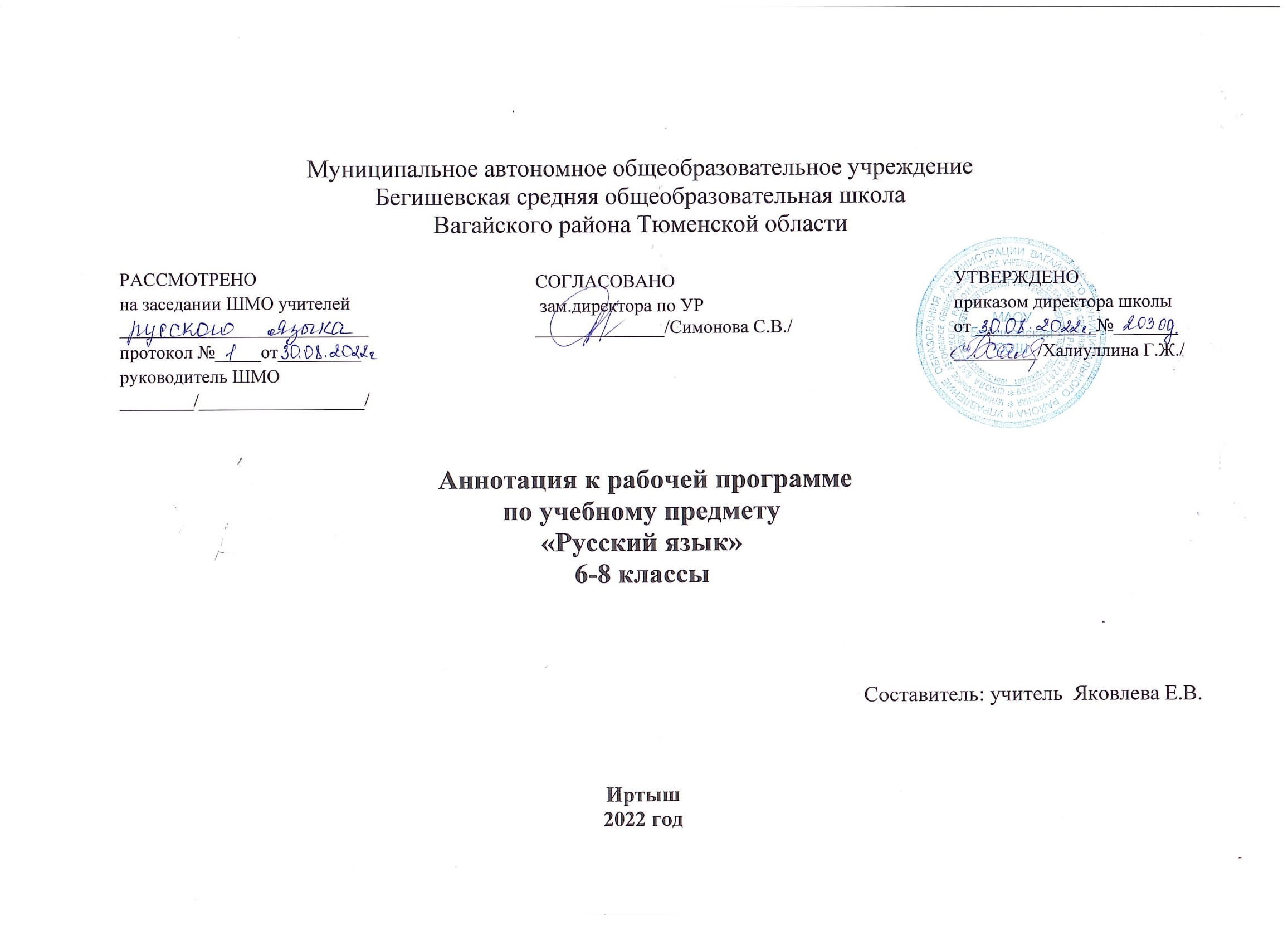 1.1. Данное Положение о составлении аннотации к рабочим программам педагогов определяет структуру, порядок разработки аннотации к учебным предметам (курсам) (далее – аннотация).1.2. Аннотация к рабочим программам педагогов представляет собой краткое, обобщенное описание определенной рабочей программы. 1.3. Аннотация оформляется к рабочей программе по определённому учебному предмету на ступень обучения и размещается на сайте ОУ.1.4. Аннотация к рабочим программам разрабатывается на основе следующих нормативных документов:Закон РФ «Об образовании в Российской Федерации» от 29 декабря 2012 года № 273- ФЗ;Порядок организации и осуществления образовательной деятельности по основным общеобразовательным программам - образовательным программам начального общего, основного, общего и среднего общего образования (утвержден приказом Минобрнауки России от 30.08.2013 № 1015;Приказ Минобрнауки России от 17 декабря 2010г. № 1897 «Об утверждении федерального государственного образовательного стандарта основного общего образования»;Приказ Минобразования РФ от 5 марта 2004 г. N 1089 "Об утверждении федерального компонента государственных образовательных стандартов начального общего, основного общего и среднего (полного) общего образования";Приказ Министерства образования и науки Российской Федерации от 31.12.2015г. № 1577 «О внесении изменений в федеральный государственный образовательный стандарт основного общего образования, утвержденный приказом Министерства образования и науки Российской Федерации от 17 декабря 2010г. № 1897»;   Приказ Минобрнауки России от 07.06.2017 N 506 "О внесении изменений в федеральный компонент государственных образовательных стандартов начального общего, основного общего и среднего (полного) общего образования, утвержденный приказом Министерства образования Российской Федерации от 5 марта 2004 г. N 1089";  Устав МАОУ Бегишевская СОШ;Авторская программа;Учебный план МАОУ Бегишевской СОШ.Учебники:6 класс-Русский язык.6 класс: Учебник для общеобразовательных организаций с приложением на электронном носителе в 2-х частях/. М.Т.Баранов, Т.А.Ладыженская, Л.А.Тростенцова и др.-4-е издание - М.-Просвещение, 2015 г7 класс- Русский язык.7 класс:Учебник для общеобразовательных организаций/. М.Т.Баранов, Т.А.Ладыженская, Л.А.Тростенцова и др.; науч.ред. Шанский Н.М.-2 -е издание- М.-Просвещение, .8 класс- Русский язык.8 класс:Учебник для общеобразовательных организаций/. Л.А.Тростенцова,Т.А.Ладыженская , А.Д.Дейкина,О.М.Александрова. -М.-Просвещение, 2014г.Количество часов: рабочая программа составлена из расчета в 6 классе — 204 часа (6 часов в неделю), в 7 классе — 136 часов (4 часа в неделю), в 8 классе —102 часа (3 часа в неделю).Цели программы:-воспитание гражданственности и патриотизма, сознательного отношения к языку как явлению культуры, основному средству общения и получения знаний в разных сферах человеческой деятельности; воспитание интереса и любви к русскому языку;-совершенствование речемыслительной деятельности, коммуникативных умений и навыков, обеспечивающих свободное владение русским литературным языком в разных сферах и ситуациях его использования; обогащение словарного запаса и грамматического строя речи учащихся; развитие готовности и способности к речевому взаимодействию и взаимопониманию, потребности к речевому самосовершенствованию;-освоение знаний о русском языке, его устройстве; об особенностях функционирования русского языка в различных сферах и ситуациях общения; о стилистических ресурсах русского языка; об основных нормах русского литературного языка; об особенностях русского речевого этикета;формирование умений опознавать, анализировать, сопоставлять, классифицировать языковые факты, оценивать их с точки зрения нормативности, соответствия ситуации, сфере общения; умений работать с текстом, осуществлять информационный поиск, извлекать и преобразовывать необходимую информацию.6 классОсновные цели и задачи изучения русского (родного) языка в основной школе• Воспитание духовно-богатой, нравственно ориентированной личности с развитым чувством самосознания и общероссийского гражданского сознания, человека, любящего свою Родину, знающего и уважающего родной язык, сознательно относящегося к нему как явлению культуры, осмысляющего родной язык как основное средство общения, средство получения знаний в разных сферах человеческой деятельности, средство освоения морально-этических норм, принятых в обществе;• овладение системой знаний, языковыми и речевыми умениями и навыками, развитие готовности и способности к речевому взаимодействию и взаимопониманию, потребности в речевом самосовершенствовании, а также важнейшими общеучебными умениями и универсальными учебными действиями; формирование навыков самостоятельной учебной деятельности, самообразования;• приобретение знаний об устройстве языковой системы и закономерностях ее функционирования, развитие способности опознавать, анализировать, сопоставлять, классифицировать и оценивать языковые факты, обогащение активного и потенциального словарного запаса,расширение объема используемых в речи грамматических средств, совершенствование орфографической и пунктуационной грамотности,развитие умений стилистически корректного использования лексики и фразеологии русского языка;• развитие интеллектуальных и творческих способностей обучающихся, их речевой культуры, овладение правилами использования языкав разных ситуациях общения, нормами речевого этикета, воспитание стремления к речевому самосовершенствованию, осознание эстетической ценности родного языка;• совершенствование коммуникативных способностей, формирование готовности к сотрудничеству, созидательной деятельности, умений вести диалог, искать и находить содержательные компромиссы.Содержание учебного предмета (204 часа)  6 класс7 классВ Рабочей программе нашли отражение цели и задачи изучения русского языка на ступени основного общего образования, изложенные в пояснительной записке к Примерной программе на основе федерального государственного образовательного стандарта. Они формируются на нескольких уровнях:Глобальном: социализация обучаемых как вхождение в мир культуры и социальных отношений, осваиваемых в процессе знакомства с миром лингвистики;- приобщение к познавательной культуре как системе научных ценностей, накопленных в сфере языкознания;ориентацию в системе моральных норм и ценностей: признание высокой ценности жизни во всех ее проявлениях, воспитание культуры речи, интереса к русскому языку;развитие познавательных мотивов, направленных на получение нового знания о русском языкеовладение ключевыми компетентностями: учебно-познавательными, информационными, коммуникативными;Метапредметном: овладение составляющими исследовательской и проектной деятельности;умение работать с разными источниками: находить информацию в различных источниках, анализировать и оценивать, преобразовывать из одной формы в другую;способность выбирать целевые и смысловые установки в своих действиях и поступках;умение использовать орфограммы, пунктограммы, оформлять устные и письменные ответы, речевые средства для дискуссии, сравнивать разные точки зрения, отстаивать свою позицию;Предметном: выделение существенных признаков изучаемых объектов (отличительных признаков иучаемых языковых явлений);классификация-определение принадлежности необходимых языковых явлений к тем или иным лингвистическим категориям;объяснение роли языка в жизни людей;различие языковых явлений, типов и видов речи;сравнение языковых явлений, категорий;овладение методам: наблюдение и описание.В Рабочей программе курса нашли отражение цели и задачи изучения русского языка на ступени основного общего образования:воспитание духовно богатой нравственно ориентированной личности с развитым чувством самосознания;овладение системой знаний, языковыми и речевыми умениями и навыками, развитие готовности и способности к речевому взаимодействию и взаимопониманию, потребности в речевом самосовершенствовании, овладение важнейшими общеучебными умениями и универсальными учебными действиями;развитие интеллектуальных и творческих способностей обучающихся, развитие речевой культуры обучающихся;совершенствование коммуникативных, речевых способностей.        Распределение учебных часов и контрольных работ по разделам программы:     8 классЦелями изучения русского языка на базовом уровне в 8 классе являются:воспитание гражданственности и патриотизма, сознательного отношения к языку как явлению культуры, основному средству общения и получения знаний в разных сферах человеческой деятельности; воспитание интереса и любви к русскому языку;совершенствование речемыслительной деятельности, коммуникативных умений и навыков, обеспечивающих свободное владение русским литературным языком в разных сферах и ситуациях его использования; обогащение словарного запаса и грамматического строя речи учащихся; развитие готовности и способности к речевому взаимодействию и взаимопониманию, потребности к речевому самосовершенствованию;освоение знаний о русском языке, его устройстве и функционировании в различных сферах и ситуациях общения; о стилистических ресурсах русского языка; об основных нормах русского литературного языка; о русском речевом этикете;формирование умений опознавать, анализировать, классифицировать языковые факты, оценивать их с точки зрения нормативности, соответствия ситуации и сфере общения; умений работать с текстом, осуществлять информационный поиск, извлекать и преобразовывать необходимую информациюДостижение вышеуказанных целей осуществляется в процессе формирования коммуникативной, языковой, и лингвистической (языковедческой), культуроведческой компетенций.Коммуникативная компетенция - знания, умения и навыки, необходимые для понимания чужих и создания собственных высказываний в соответствии с целями и условиями общения и обеспечивающие вступление в коммуникацию с целью быть понятым.Языковая и лингвистическая компетенция – это знание основ науки о языке, о языке как системе, владение способами и навыками действий с изучаемым и изученным языковым материалом.Культуроведческая компетенция – это знания, умения и навыки, необходимые для усвоения национально – культурной специфики русского языка, овладения русским речевым этикетом.        Распределение учебных часов и контрольных работ по разделам программы:№ п/пНазвание разделаКоличество часов на изучение разделаИз них кол-во практических и контрольных работИз них кол-во практических и контрольных работИз них кол-во практических и контрольных работ№ п/пНазвание разделаКоличество часов на изучение разделаПрактическаяработаСочиненияКонтрольные работы1.Язык. Речь. Общение33--2.Повторение изученного в 5 классе96123. Текст541-4.Лексика. Культура речи1210-25.Фразеология. Культура речи54-16.Словообразование. Орфография. Культура речи3632137.  Морфология. Орфография. Культура речи  Имя существительное2825128.Имя прилагательное3025149.Имя числительное2220-210.Местоимение23192211.Глагол25211312Повторение и систематизация пройденного в 6 классе121011№ п/пСодержаниеКол-во часовИз них уроков развития речиКонтрольных работКонтрольных работКонтрольных работКонтрольных работ№ п/пСодержаниеКол-во часовИз них уроков развития речидиктантовизложенийсочиненийтематических работ1Введение. Русский язык как развивающееся явление1-----2Повторение изученного в 5 – 6 классах1021---Тексты и стили43----3Морфология. Культура речи. Причастие3121--14Деепричастие1121--15Наречие2561-116Категория состояния52-1--7Служебные части речи1-----Предлог91---18Союз1331--19Частица1511--110Междометие2-----11Повторение и систематизация изученного в 5 – 7 классах9-1--1Итого136227116№ п/пНаименование разделов и темМаксимальная нагрузка учащегося, ч.Из нихИз них№ п/пНаименование разделов и темМаксимальная нагрузка учащегося, ч.Развитие речи, практические работы, ч.Контрольная работа, ч.1.Функции русского языка в современном мире.1--2.Повторение и систематизация изученного в 5-7 классах.7113.Синтаксис. Пунктуация. Культура речи. Словосочетание.71-4.Простое предложение.5115.Простые двусоставные предложения. Главные члены предложения.51-6.Второстепенные члены предложения.9117.Односоставные предложения.13218.Однородные члены предложения.11119.Обособленные члены предложения.162110.Слова, грамматически не связанные с членами предложения.2--11.Вводные и вставные конструкции.133112.Прямая и косвенная речь.81113.Повторение и систематизация пройденного материала в 8 классе.511ИТОГО:102159